Flüchtlingskoordinierung	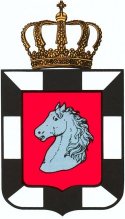 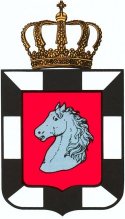 des KreisesHerzogtum LauenburgVerbindliche Anmeldung bis 06. November 2017zur Regionalkonferenz„Im Dialog auf Augenhöhe - Zusammenleben gestalten“bitte Datei speichern u. per E-Mail an: roepcke@kreis-rz.deIch melde mich zur Regionalkonferenz am 11. November an.			Sprachmittler*in gewünscht für: (bitte kreuzen Sie eine Sprache an)Ich nehme an folgendem Workshop teil: (bitte kreuzen Sie einen Workshop an)Ich benötige eine Kinderbetreuung  für  Kinder. (Bitte falls zutreffen ankreuzen und in das Textfeld  Anzahl der Kinder und Alter eingeben. )Frau		Herr	Name:			Vorname:			Straße:					PLZ/Ort:		Institution:			Funktion:			E-Mail:					Tel.:						Mit Ihrer Anmeldung erkennen Sie unsere allgemeinen Veranstaltungsbedingungen an! Diese finden Sie unter www.kreis-rz.de/kosiaArabisch	Dari	Englisch	Tigrinya	Russisch	 Persisch/Farsi Kurdisch	AG 1:	 Lebensentwürfe von & für FrauenAG 2:	 Freizeitgestaltung & soziales EngagementAG 3:	 Politische & Soziale PartizipationAG 4:	 Bildungsbiografie & ElternarbeitAG 5:	 Gesundheit interkulturell